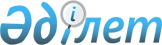 Ғ. Мұратбаев ауылдық округі, Ғ. Мұратбаев ауылының аумағында шектеу іс-шараларын белгілеу туралыҚызылорда облысы Қазалы ауданы Ғ. Мұратбаев ауылдық округі әкімінің 2015 жылғы 01 маусымдағы № 7 шешімі. Қызылорда облысының Әділет департаментінде 2015 жылғы 26 маусымда N 5034 болып тіркелді      Қазақстан Республикасының "Қазақстан Республикасындағы жергілікті мемлекеттік басқару және өзін-өзі басқару туралы" 2001 жылғы 23 қаңтардағы Заңына, "Ветеринария туралы" Қазақстан Республикасының 2002 жылғы 10 шілдедегі Заңының 10-1- бабының 7) тармақшасына сәйкес және "Қазақстан Республикасы ауыл шаруашылығы министрлiгiнің ветеринариялық бақылау және қадағалау комитетi Қазалы аудандық аумақтық инспекциясы" мемлекеттік мекемесінің бас мемлекеттік ветеринариялық-санитариялық инспекторының 2015 жылғы 28 сәуірдегі № 8-09-90 ұсынысы негізінде Ғ.Мұратбаев ауылдық округінің әкімі ШЕШІМ ҚАБЫЛДАДЫ:

      1.  Қызылорда облысы, Қазалы ауданы, Ғ.Мұратбаев ауылдық округi, Ғ.Мұратбаев ауылының аумағында ұсақ малдардың арасында бруцеллез ауруы пайда болуына байланысты шектеу iс-шаралары белгіленсін.

      2.  Осы шешiмнiң орындалуын бақылауды өзіме қалдырамын. 

      3.  Осы шешiм алғашқы ресми жарияланғаннан күнінен кейін күнтізбелік он күн өткен соң қолданысқа енгiзiледi.


					© 2012. Қазақстан Республикасы Әділет министрлігінің «Қазақстан Республикасының Заңнама және құқықтық ақпарат институты» ШЖҚ РМК
				
      Ауылдық округінің әкімі

Б.Бисембаев

      КЕЛІСІЛДІ

      "Қазалы ауданының ветеринария

      және ветеринариялық бақылау

      бөлімі" коммуналдық мемлекеттік

      мекемесінің басшысы

      ___________________А.Рыстығұл

      "01" маусым 2015 ж
